ส่วนงาน	ภาควิชาXXXXX  คณะXXXXX  โทร. 0-2XXX-XXXX  ภายใน XXXX				ที่	อว 650X.XXXX/XXXX				วันที่						เรื่อง	ขอเสนอโครงการวิจัยเพื่อขอรับการพิจารณารับรองจริยธรรมการวิจัยในมนุษย์			เรียน	ประธานกรรมการดำเนินงาน…………….......	ข้าพเจ้า ............................ ภาควิชา.............. คณะ.............. มหาวิทยาลัยเกษตรศาสตร์ เป็นผู้วิจัยหลัก โครงการวิจัย เรื่อง “...........(ภาษาไทย)........................................................................” ขอเสนอโครงการวิจัยเพื่อขอรับการพิจารณารับรองจริยธรรมการวิจัยในมนุษย์ จากคณะกรรมการดำเนินงาน โดยได้แนบเอกสารประกอบการพิจารณา ดังนี้ โดยขอรับรองว่าจะเริ่มดำเนินการเมื่อได้รับอนุมัติจากคณะกรรมการดำเนินงาน แล้ว (รายการใดไม่มีให้ตัดทิ้ง รายการใดมีเพิ่มเติมให้พิมพ์เพิ่ม)แบบเสนอโครงการวิจัย (Submission form) ต้นฉบับ 1 ชุด แบบประเมินโดยผู้วิจัยหลัก (Self assessment form for PI) ต้นฉบับ 1 ชุด แบบเปิดเผยทุนวิจัยและการมีผลประโยชน์ทับซ้อนหรือขัดแย้ง ต้นฉบับ 1 ชุด เอกสารชี้แจงอาสาสมัคร (Participant information sheet) ต้นฉบับ 1 ชุดหนังสือแสดงเจตนายินยอมเข้าร่วมการวิจัย (Informed consent form) ต้นฉบับ 1 ชุด โครงการวิจัยฉบับเต็ม (Full protocol/proposal) ต้นฉบับ 1 ชุด สำเนาเอกสารยืนยันผู้วิจัยหลักผ่านการอบรมหรือลงทะเบียนเรียนรายวิชาด้านจริยธรรมการวิจัย 1 ชุด ประวัติส่วนตัว สถานที่ทำงาน ผลงานของผู้วิจัยหลัก ต้นฉบับ 1 ชุดรายการแสดงชื่อเครื่องมือที่ใช้ในการเก็บข้อมูล ต้นฉบับ 1 ชุด  เครื่องมือที่ใช้ในการเก็บข้อมูล ระบุ.................. (เช่น แบบบันทึกข้อมูล แบบสอบถาม แบบสัมภาษณ์ โปรแกรม หนังสือขออนุญาตเก็บข้อมูล ฯลฯ) ต้นฉบับ 1 ชุด  เอกสารหรือสื่ออื่นๆ ที่ใช้ในการประชาสัมพันธ์โครงการวิจัย เช่น ใบติดประกาศ ฯลฯ ต้นฉบับ 1 ชุด สำเนาบันทึกข้อความขออนุมัติใช้ข้อมูลจากเวชระเบียน แฟ้มประวัติผู้ป่วย 1 ชุดInvestigator’s brochure หรือเอกสารกำกับยาสำหรับโครงการวิจัยที่ใช้ยา (Drug trial) สำเนา 1 ชุดไฟล์ PDF ที่ลงนามแล้ว ตามรายการเอกสารข้างต้น ส่งไปยัง E-Mail คณะกรรมการดำเนินงานประจำวิทยาเขต (rsd@ku.th (บางเขน) จึงเรียนมาเพื่อโปรดพิจารณา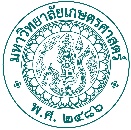 บันทึกข้อความลงชื่อ …………………….………….……………..…………(..........................................................................)ผู้วิจัยหลักลงชื่อ …………………….………….……………..…………(..........................................................................)รองคณบดีฝ่ายวิจัยและพัฒนาสังคม